DECLARAÇÃO DE REGULARIDADE DA DESTINAÇÃO FINAL DOS EFLUENTES, LIXO ORGÂNICO E LIXO RECICLÁVEL.Eu,_____________________________________________, CPF/CNPJ nº ____________________________declaro à Vigilância em Saúde que promovo a disposição final dos efluentes (esgoto e águas servidas) e do lixo orgânico e reciclável gerados no desenvolvimento da atividade de ambulante, conforme abaixo indicado, no endereço ____________________________________________________.(  ) Disposição na rede pública coletora de esgoto.(  ) Disposição em sistema individual de tratamento de esgoto. Ex: Fossas, etc.Declaro ainda que faço a disposição do lixo orgânico e/ou reciclável para a coleta pública unicamente em contentores de lixo Tenho conhecimento de que o descumprimento das informações prestadas nessa declaração será fato gerador das penalidades previstas na legislação vigente.__________________________________ 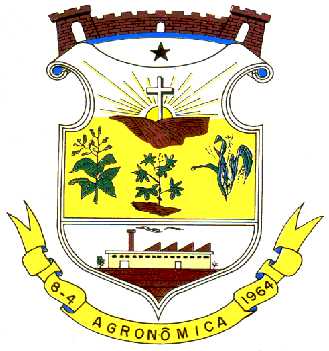 SECRETARIA MUNICIPAL DE SAÚDE DE AGRONÔMICAVigilância Sanitária MunicipalCNPJ 83 102 590/0001-90RUA:  XV DE NOVEMBRO, 402 (47)3542-0450) 410/326992937561